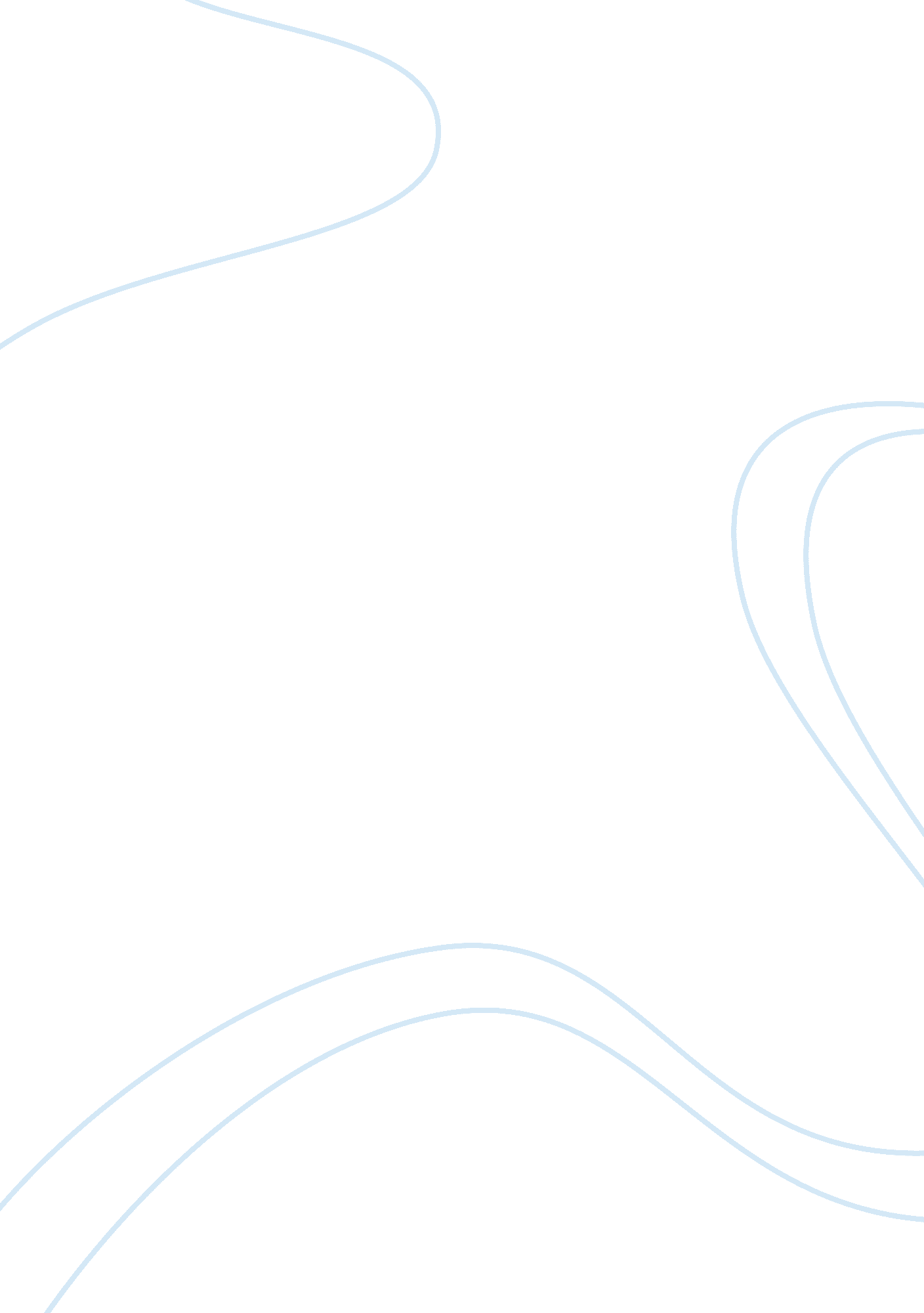 Automated gate pass system essay sampleLaw, Security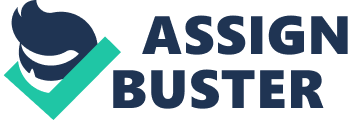 1. 1 INTRODUCTION – INTRODUCING THE PROPOSED STUDY The coming of automatic programming equipment eventually brought about operation of most electromechanical equipment becoming completely automatic. The Automated Gate Pass System [AGPS] is a system that aims to replace the manual gate pass system used at the QUEEN’S BOROUGH SUBDIVISION (Located at Brgy. San Jose, City of San Fernando, Pampanga)with an automatic system which has the capability of handling gate usage and operation with little or no human intervention. The Automated Gate Pass System places emphasis on improved security, efficiency, ease of gate operation and maintenance of accurate records. 1. 2 BACKGROUND OF THE STUDY This project exclusively analyzed the existing manual gate system used by the QUEEN’S BOROUGH SUBDIVISIONcame up with an efficient and effective Automated Gate Pass System to control the usageof the gate for security and accountability purposes. The project is in two parts: the software which includes the server and the client. The Second is thehardware, which includes the model and its connection to the parallel port. 1. 3 STATEMENT OF THE PROBLEM QUEEN’S BOROUGH SUBDIVISION administration is having a problem in securing their subdivision and the houses and residents within it from persons that are legally entering their premises and eventually destroying the peacefulness of the subdivision. 1. 3. 1 GENERAL PROBLEM The current gate pass system used at the QUEEN’S BOROUGH SUBDIVISION is manual resulting in a lot of inefficiency and unaccountability as concerning managing the gate. Manual gate pass system are not only inconsistent in maintaining security say for a production plant, but also cumbersome in record keeping as records may not be traced at times. 1. 3. 2 SPECIFIC PROBLEM 1. Inefficient and unaccountability of gate management. 
2. Inconsistent maintenance of security. 
3. Cumbersome and inaccurate record keeping. 1. 4 OBJECTIVE OF THE STUDY 
Our main objective is to produce a system that will be used for the security, accountability, accuracy, consistency and efficiency of handling gate usage and operation with little or no human intervention. 1. 4. 1 GENERAL OBJECTIVE The proposed system accomplished this general objective: 
•To replace the physical handling of the gate with software that can do the same task efficiently and effectively and to maintain accurate and consistent records on gate usage. 1. 4. 2 SPECIFIC OBJECTIVE 1. Gate opening and closing, which involves the opening of the gate once a legitimate user swabs a valid card in the card reader. 2. Accurate maintenance of accurate and consistent records on gate usage. 3. Improve efficiency and effectiveness as well as flexibility of operation. 4. The system also reduces on the number of illegitimate people entering the premises. Entrance is restricted to authorized personnel only. 5. Improved security. Humans are open systems which are affected by their environment, thus if security guards are to be given sole responsibility for the handling of gate, then definitely security will be compromised. 1. 5 SCOPES AND LIMITATIONS In this section, we will able to view all the scopes of the proposed study of the project ( AGPS ) which will provide ideas for us to know what the project can do and what specific things that it can help for the users. This section will also discuss the limitations of the proposed system in which we were being able to enumerate all the matters that the system can’t do. 1. 5. 1 SCOPES This study focuses, as stated, on the security and solemnity of communities (such as subdivisions, school campuses and different Education Institutions, Government and Non-Government Institutions, etc.,) because as we all know, nowadays, there are so many incidents concerning unsecured buildings and communities. 1. 5. 2 LIMITATIONS Automated Systems produces large volumes of data and so, there is a tendency of overtaxing storage medium. Hardware for Automated systems is poor in availability. So installation could be, and most probably expensive. During lightning, variable voltage potential is destructive. Excessive downtime with overly complex integrations. Sufficient computer electronics expertise not available. Using automated systems, it is necessary to have a potentially higher maintenance costs. It requires a constant electrical power source, if not; implementation of the system will be interrupted or much worst, destructed. Lastly, Automated Systems requires the use of electronic transducers which have at least long-term reliability of any type used. 1. 6 SIGNIFICANCE OF THE STUDY As we foresee this project, we can say that the system [Automated Gate Pass System] has a big help in every community that will use it. It has a big importance in maintaining the security, efficiency and peacefulness in every community it serve. In the case of our host [QUEEN’s BOROUGH SUBDIVISION], the system will help the operator or administrator, especially the security personnel that may serve as the server of the system, in securing their premises, their clients with their homes and also in keeping all the records (that are logged 24 hours)safe and accuratein which it can be retrieved in case it was needed. 1. 6. 1 EDUCATIONAL SIGNIFICANCE In Education, concerning on schools and students, the system will contribute a big help in securing the campuses and the students from unauthorized persons illegally entering inside that may bring disorder, or much worse, crime. This principle will lead to the peacefulness and orderliness inside the Educational Institutions and the most important is the safety and security of students and personnel. 1. 6. 2 ECONOMICAL SIGNIFICANCE The importance of this project to economy is as like as its importance in the communities and institutions it will serve. We have a saying that, “ To Have a Better Country, Have first a Better Community”. And so, we firmly believe, that using the promoted system will help in building a much better community and hopefully, a much better and progressive economy by means of promoting security and peace that will eventually lead to a peacefully working country to reach its desired goals in the near future. 1. 7 PARADIGM OF THE STUDY In this section, we can clearly compare the difference between the existing MANUAL GATE PASS SYSTEM and the AUTOMATED GATE PASS SYSTEM for us to know all the good concepts about the promoted System using a paradigm shown below. 1. 7. 1 EXISTING INPUT-PROCESS-OUTPUT 
A. Manual Gate Pass System 
INPUT PROCESS OUTPUT 1. 7. 2 PROPOSED INPUT-PROCESS-OUTPUT 
B. Automated Gate Pass System INPUT PROCESS OUTPUT 1. 8 DEFINITION OF TERMS 1. Cumbersome 
1. awkward because of size, weight, or shape cumbersome baggage 2. difficult because of extent or complexity cumbersome accounts 2. Legitimate 
1. Being in compliance with the law; lawful: a legitimate business. 2. Being in accordance with established or accepted patterns and standards: legitimate advertising practices. 3. Based on logical reasoning; reasonable: a legitimate solution to the problem. 4. Authentic; genuine: a legitimate complaint. 5. Born of legally married parents: legitimate issue. 
6. Of, relating to, or ruling by hereditary right: a legitimate monarch. 7. Of or relating to drama of high professional quality that excludes burlesque, vaudeville, and some forms of musical comedy: the legitimate theater. 3. Drastically 1. Severe or radical in nature; extreme: the drastic measure of amputating the entire leg; drastic social change brought about by the French Revolution. 2. Taking effect violently or rapidly: a drastic emetic. 4. Overtaxing 
1. To subject to an excessive burden or strain. 
2. To tax in excess of what is considered appropriate or just. 5. Electronic transducers 
-are a class of inertial sensors (which include accelerometers, gyroscopes, tilt meters, seismometers, and related devices) based on an electrochemical mechanism. METs capture the physical and chemical phenomena that occur at the surface of electrodes in electrochemical cells as the result of hydrodynamic motion. They are a specialized kind of electrolytic cell designed so that motion of the MET, which causes movement (convection) in the liquid electrolyte, can be converted to an electronic signal proportional to acceleration or velocity. MET sensors[1] have inherently low noise and high amplification of signal (on the order of 106). CHAPTER II 
RELATED LITERATURES AND STUDIES 2. 1 FOREIGN LITERATURES The Automated Gate Pass System has been a very demanding project but there is anticipation that it will save as a base for more research in Electronic and Programming. The author of the project embanked on attempting to design, develop and implement an indigenous Automated Gate Pass System, which can easily be used in any Organization in which security is of higher consideration. From the analysis of system testing results, the author recommends that the project has been successfully completed because most of the objectives as stated in the project report have been fulfilled. For more Foreign Literatures related to the proposed system: Reference: http://www. scribd. com/doc/49273143/Automated-Gate-Pass-System-Thesis-AGPS-Chiyesu-Kalaba 2. 2 LOCAL LITERATURES SUBIC BAY FREEPORTTHE Subic Bay Metropolitan Authority (SBMA) will implement on July 15 the electronic Gatepass Management System (GMS) for shipments admitted here and sold in areas in Bureau of Customs (BoC) territory. SBMA Administrator Armand Arreza, in a press statement, said the new automated system would help stem tax and duty leakages of Subic imports into the domestic market. Arreza on Wednesday signed with BoC Deputy Commissioner Alexander Arevalo a joint memorandum order to implement the GMS after a successful test run of the system starting May 20 with two Subic locators participating. Arreza identified the two as PTT Philippines and Microbase Transport and Equipment Inc., which used the GMS to cover their shipments of oil products and vehicles sold outside of this freeport. Arreza said the system used high-tech scanners to ensure that only legal goods exit the gates. This is in keeping up with the times, said Arrezas statement. Just as it was virtually impossible to cheat in the recent automated elections, the GMS would ensure that the transfer of shipments to and from this freeport will be fast, easy and transparent, he added. Arevalo, meanwhile, affirmed that the GMS was designed to strengthen SBMA-BoC coordination and cooperation. The new system would make it even harder for potential smugglers to use the port of Subic for illegal activities, Arevalo said. GMS is the second joint automation project of SBMA and BoC, coming six weeks after the deployment of the Automated Export Documentation System. All-Filipino automated system soon to be in UP 
MANILA, Philippines – The first all-Filipino mass transport system dubbed the Automated Guide way Transit (AGT) system will soon be built on the Diliman campus of the University of the Philippines (UP). On Monday, July 18, UP will sign a memorandum of agreement with the Department of Science and Technology (DOST) and the Department of Transportation and Communication (DOTC) to formally set UP Diliman as the site of the prototype of the AGT. A groundbreaking ceremony at the corner of Emilio Jacinto Street and Lakandula Street in the campus will immediately follow. The event is a result of a Memorandum of Understanding signed by UP and DOST last January, which specifies that the AGT prototype will have 2 60-passenger coaches running on one track. The AGT is expected to play an important role in the UP community and in the study of alternative mass transport systems, said UP in a statement. DOST Secretary Mario Montejo earlier said that the cost of studying and creating a local AGT system is a lot cheaper at one-fifth of the cost of importing a unit from abroad. The local AGT system is also seen as a peek into the future of mass transport systems made by Filipinos. Senator Edgardo Angara, former UP President and Chair of the Senate Committee on Science and Technology, is expected to attend the July 18 event 
along with Montejo and DOTC Secretary Mar Roxas. Reference: http://www. abs-cbnnews. com/lifestyle/07/17/11/all-filipino-automated-guideway-transit-system-soon-be 2. 3 FOREIGN STUDIES 1. Automation for swing gates 
LIFE inaugurates new perspectives in the world of automation, even in the field of swing gate motors. The Optimo range of linear electromechanical actuators offers a wide range of choice between the 230 V and 24 V versions, with slow or fast movement. This is partnered by a high level of design and manufacturing, in line with the most evolved quality, design and functional standards on the market. There is more discovering for yourself for all the advantages of this and other LIFE products and open up to a new era in “ home integration”. For more Foreign Studies related to the proposed system: Reference: http://www. homelife. it/automation-for-swing-gates-optimo. html 2. Axis Gatepass – Visitor, Contract worker software A security software for controlling all the visits in the company. It gives facilities for visitor photograph capturing, online visitee list, communication between security and employees, visitor authentication by the host, auto-fowarding of authorization request in absence of host, auto-login facility for the users, gatepass printing with bardcode, current visitors list, out-time posting through barcode, visitor history etc. Protect your organization with Visitor pass system, Visitor monitoring system, Visitor pass, Visitor gate pass system, Visitor management software, Visitor management system, Visitor monitoring system, Visitor tracking system, visitor tracking software, visitor management software. Please get in touch with our sales staff to have a look at case studies where Axis gatepass visitor management software has helped organizations to improve security and vigilance by using a visitor management software demo, vehicle management, vehicle tracking and contract worker database application. Buy visitor software for fingerprint device, face recognition, material gatepass, material inward outward, visitor appointment, visitor kiosk, self-registration kiosk, ldap , visitor tracking, visitor monitoring, Contact us. A security software for controlling all the visits in the company. It gives facilities for visitor photograph capturing, online visitee list, communication between security and employees, visitor authentication by the visitee, autofowarding of authorization request in absence of visitee, auto-login facility for the users, gatepass printing with bardcode, current visitors list, out-time posting through barcode, visitor histories etc. Ravindra S Dhul Bosch Rexroth (India) Ltd 
http://smginfotech. com/products/Axis-Gatepass-/6 Hongmen Advanced Technology Corporation Shenzhen Hongmen Machinery & Electrical Equipment Co., Ltd was founded at 1997. Company core products are “ Folding Gates” and “ Boom Barrier Gates”. In 2007, we reformed the company as ‘ Hongmen Advanced Technology Corporation’ with tremendous of capital injection to keep pace with our diversified products that is more involved with high-tech application such as “ Parking Management System” and “ Crowd Control Access System” for big contractual projects in governmental and private sectors. Moreover, Hongmen has established comprehensive and wide sales and after sales network with over 50 dealers and more than 100 directly owned sales outlets and offices, covering 100% of the municipalities directly under the central government of China. It has also successfully ventured into the international market by setting up offices in countries such as the USA, Korea, Iran, Saudi Arabia, Indonesia, Malaysia, Singapore, Thailand and Vietnam in line with the growing popularity of Hongmen products. In recent years, Hongmen has won numerous awards and recognitions. These include the China Quality Product Award, Reliable Quality Product Award, China Famous Brand, and Famous Brand of the Building Material Industry, 
Well-Known Brand of Private Enterprises in China, Market Best Seller of China, and the National Top Ten Flag Pole Quality Certification. In addition, the Company received the ISO9001: 2001 certification, and ISO14001: 2004 certification in 2002. Follow by rated as New High Technology Enterprise and 300 Growth Enterprises of Shenzhen by the Shenzhen Government, and was named the Sincere and Reliable Enterprise in 2005 by the authority. In year 2009, Hongmen successfully received CE certification for most of the core products. Hongmen now has become one of the largest electric folding gates research and development and production centre in the world. We will continue striving in new innovation to our products, and striding in its expansion beyond Asia and creation of a world-class brand. http://hongmen88. en. made-in-china. com/ 2. 4 LOCAL STUDIES Automated Gates 
Remote Controlled Swing Gates, Folding Gates, Sliding Gates 
We combine our experience on safety and protection and cutting edge technology to give you the total security and protection for your home, office and other properties. We customize the most appropriate security system for each client and we make sure we address all your concerns. Just inform us of what you need and we will recommend the best security system for you. All our security systems and products are up to date, following the latest developments in security technology. We continuously research for the improvement of our products. And if there are new technologies out in the market, we bring them to our clients. We also continuously train people on our new technologies and products. Much like our CCTV’s and other systems, we are ready to respond to our client’s concerns, 24/7, and address issues in 24 hours. 